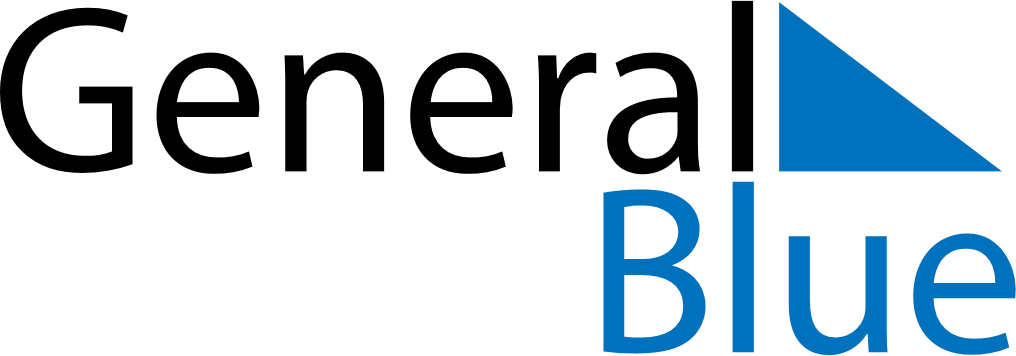 June 2024June 2024June 2024June 2024June 2024June 2024June 2024Kampung Tanjung Karang, Selangor, MalaysiaKampung Tanjung Karang, Selangor, MalaysiaKampung Tanjung Karang, Selangor, MalaysiaKampung Tanjung Karang, Selangor, MalaysiaKampung Tanjung Karang, Selangor, MalaysiaKampung Tanjung Karang, Selangor, MalaysiaKampung Tanjung Karang, Selangor, MalaysiaSundayMondayMondayTuesdayWednesdayThursdayFridaySaturday1Sunrise: 7:03 AMSunset: 7:22 PMDaylight: 12 hours and 18 minutes.23345678Sunrise: 7:04 AMSunset: 7:22 PMDaylight: 12 hours and 18 minutes.Sunrise: 7:04 AMSunset: 7:22 PMDaylight: 12 hours and 18 minutes.Sunrise: 7:04 AMSunset: 7:22 PMDaylight: 12 hours and 18 minutes.Sunrise: 7:04 AMSunset: 7:22 PMDaylight: 12 hours and 18 minutes.Sunrise: 7:04 AMSunset: 7:23 PMDaylight: 12 hours and 18 minutes.Sunrise: 7:04 AMSunset: 7:23 PMDaylight: 12 hours and 18 minutes.Sunrise: 7:04 AMSunset: 7:23 PMDaylight: 12 hours and 18 minutes.Sunrise: 7:04 AMSunset: 7:23 PMDaylight: 12 hours and 18 minutes.910101112131415Sunrise: 7:05 AMSunset: 7:23 PMDaylight: 12 hours and 18 minutes.Sunrise: 7:05 AMSunset: 7:24 PMDaylight: 12 hours and 18 minutes.Sunrise: 7:05 AMSunset: 7:24 PMDaylight: 12 hours and 18 minutes.Sunrise: 7:05 AMSunset: 7:24 PMDaylight: 12 hours and 18 minutes.Sunrise: 7:05 AMSunset: 7:24 PMDaylight: 12 hours and 19 minutes.Sunrise: 7:05 AMSunset: 7:24 PMDaylight: 12 hours and 19 minutes.Sunrise: 7:06 AMSunset: 7:25 PMDaylight: 12 hours and 19 minutes.Sunrise: 7:06 AMSunset: 7:25 PMDaylight: 12 hours and 19 minutes.1617171819202122Sunrise: 7:06 AMSunset: 7:25 PMDaylight: 12 hours and 19 minutes.Sunrise: 7:06 AMSunset: 7:25 PMDaylight: 12 hours and 19 minutes.Sunrise: 7:06 AMSunset: 7:25 PMDaylight: 12 hours and 19 minutes.Sunrise: 7:06 AMSunset: 7:26 PMDaylight: 12 hours and 19 minutes.Sunrise: 7:07 AMSunset: 7:26 PMDaylight: 12 hours and 19 minutes.Sunrise: 7:07 AMSunset: 7:26 PMDaylight: 12 hours and 19 minutes.Sunrise: 7:07 AMSunset: 7:26 PMDaylight: 12 hours and 19 minutes.Sunrise: 7:07 AMSunset: 7:26 PMDaylight: 12 hours and 19 minutes.2324242526272829Sunrise: 7:07 AMSunset: 7:27 PMDaylight: 12 hours and 19 minutes.Sunrise: 7:08 AMSunset: 7:27 PMDaylight: 12 hours and 19 minutes.Sunrise: 7:08 AMSunset: 7:27 PMDaylight: 12 hours and 19 minutes.Sunrise: 7:08 AMSunset: 7:27 PMDaylight: 12 hours and 19 minutes.Sunrise: 7:08 AMSunset: 7:27 PMDaylight: 12 hours and 19 minutes.Sunrise: 7:08 AMSunset: 7:27 PMDaylight: 12 hours and 19 minutes.Sunrise: 7:09 AMSunset: 7:28 PMDaylight: 12 hours and 19 minutes.Sunrise: 7:09 AMSunset: 7:28 PMDaylight: 12 hours and 19 minutes.30Sunrise: 7:09 AMSunset: 7:28 PMDaylight: 12 hours and 18 minutes.